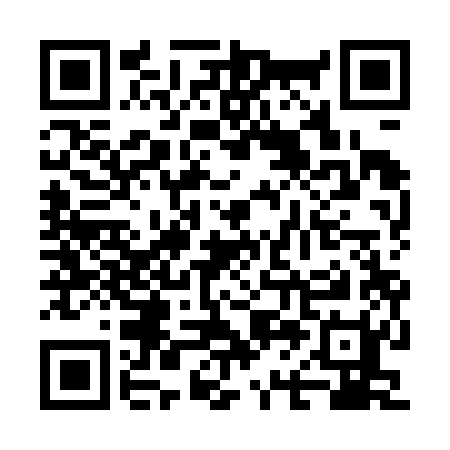 Ramadan times for Maurzyze Jatki, PolandMon 11 Mar 2024 - Wed 10 Apr 2024High Latitude Method: Angle Based RulePrayer Calculation Method: Muslim World LeagueAsar Calculation Method: HanafiPrayer times provided by https://www.salahtimes.comDateDayFajrSuhurSunriseDhuhrAsrIftarMaghribIsha11Mon4:104:106:0311:503:425:395:397:2512Tue4:074:076:0111:503:445:405:407:2713Wed4:054:055:5911:503:455:425:427:2914Thu4:024:025:5611:503:475:445:447:3115Fri4:004:005:5411:493:485:465:467:3316Sat3:573:575:5211:493:505:475:477:3517Sun3:553:555:4911:493:515:495:497:3718Mon3:523:525:4711:483:525:515:517:3919Tue3:503:505:4511:483:545:535:537:4120Wed3:473:475:4211:483:555:545:547:4321Thu3:443:445:4011:483:575:565:567:4522Fri3:423:425:3811:473:585:585:587:4723Sat3:393:395:3511:473:596:006:007:4924Sun3:363:365:3311:474:016:016:017:5125Mon3:333:335:3111:464:026:036:037:5326Tue3:313:315:2811:464:036:056:057:5527Wed3:283:285:2611:464:056:066:067:5728Thu3:253:255:2411:454:066:086:088:0029Fri3:223:225:2111:454:076:106:108:0230Sat3:193:195:1911:454:096:126:128:0431Sun4:174:176:1712:455:107:137:139:061Mon4:144:146:1412:445:117:157:159:082Tue4:114:116:1212:445:127:177:179:113Wed4:084:086:1012:445:147:197:199:134Thu4:054:056:0812:435:157:207:209:155Fri4:024:026:0512:435:167:227:229:186Sat3:593:596:0312:435:177:247:249:207Sun3:563:566:0112:435:187:257:259:228Mon3:533:535:5812:425:207:277:279:259Tue3:503:505:5612:425:217:297:299:2710Wed3:473:475:5412:425:227:317:319:30